附件2：鹤山市建设工程质量检测中心公开招聘人员报名表说明：请勿更改此表格式，按照提示要求填写个人信息；此表须如实填写，经审核发现与事实不符的，责任自负。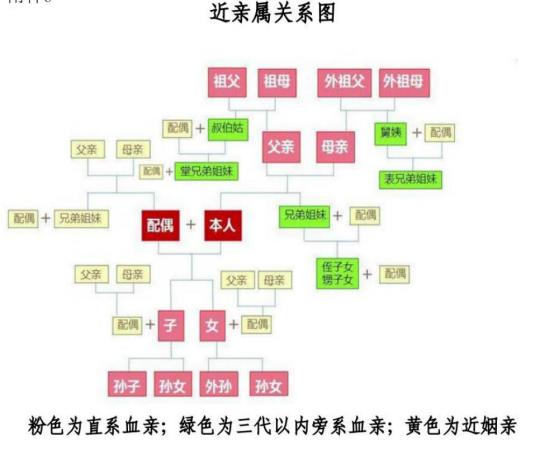 应聘岗位出生年月出生年月大一寸红色免冠 证件照曾 用 名性    别性    别大一寸红色免冠 证件照民    族政治面貌政治面貌大一寸红色免冠 证件照籍    贯婚育状况婚育状况大一寸红色免冠 证件照身高（CM)体重（KG)体重（KG)大一寸红色免冠 证件照最高学历学 位全日制教 育毕业院 校系及 专业最高学历学 位在职教育毕业院 校系及 专业职    称专业特长健康状况邮箱地址身份证号码户籍详细地 址联系电话居住详细地 址教育经历（由高中填 起）时间时间时间学校学校专业学习方式教育经历（由高中填 起）例： yyyy.mm— yyyy.mm例： yyyy.mm— yyyy.mm例： yyyy.mm— yyyy.mm教育经历（由高中填 起）教育经历（由高中填 起）教育经历（由高中填 起）教育经历（由高中填 起）工作经历（由时间远 至近填起）时间工作单位工作单位岗位（职务）证明人及联系电 话工作经历（由时间远 至近填起）例： yyyy.mm— yyyy.mm工作经历（由时间远 至近填起）工作经历（由时间远 至近填起）工作经历（由时间远 至近填起）工作经历（由时间远 至近填起）工作经历（由时间远 至近填起）工作经历（由时间远 至近填起）工作经历（由时间远 至近填起）工作经历（由时间远 至近填起）工作经历（由时间远 至近填起）工作经历（由时间远 至近填起）专业技术资 格职称、职 （执） 业资 格（技能）获取情况时间类别职称、职（执） 业资格（技能）名称职称、职（执） 业资格（技能）名称类别专业技术资 格职称、职 （执） 业资 格（技能）获取情况例： yyyy.mm专业技术职 称中级经济师中级经济师金融专业专业技术资 格职称、职 （执） 业资 格（技能）获取情况专业技术资 格职称、职 （执） 业资 格（技能）获取情况专业技术资 格职称、职 （执） 业资 格（技能）获取情况专业技术资 格职称、职 （执） 业资 格（技能）获取情况专业技术资 格职称、职 （执） 业资 格（技能）获取情况专业技术资 格职称、职 （执） 业资 格（技能）获取情况专业技术资 格职称、职 （执） 业资 格（技能）获取情况专业技术资 格职称、职 （执） 业资 格（技能）获取情况奖惩情况时间时间奖惩情况奖惩情况奖惩情况奖惩单位奖惩情况例： yyyy.mm例： yyyy.mm奖惩情况奖惩情况奖惩情况奖惩情况家庭主要  成员及重要 社会关系（包括夫  妻、父母、 子女、（外） 祖父母等直 系血亲关系 以及凡在鹤 山市党政机 关、事业单 位、国有企 任职的三代 以内旁系血 亲和近姻亲 关系均须填 报。亲属关 系详见近亲 属关系图）称谓姓名出生年 月联系电话工作单位岗位（职务）家庭主要  成员及重要 社会关系（包括夫  妻、父母、 子女、（外） 祖父母等直 系血亲关系 以及凡在鹤 山市党政机 关、事业单 位、国有企 任职的三代 以内旁系血 亲和近姻亲 关系均须填 报。亲属关 系详见近亲 属关系图）家庭主要  成员及重要 社会关系（包括夫  妻、父母、 子女、（外） 祖父母等直 系血亲关系 以及凡在鹤 山市党政机 关、事业单 位、国有企 任职的三代 以内旁系血 亲和近姻亲 关系均须填 报。亲属关 系详见近亲 属关系图）家庭主要  成员及重要 社会关系（包括夫  妻、父母、 子女、（外） 祖父母等直 系血亲关系 以及凡在鹤 山市党政机 关、事业单 位、国有企 任职的三代 以内旁系血 亲和近姻亲 关系均须填 报。亲属关 系详见近亲 属关系图）家庭主要  成员及重要 社会关系（包括夫  妻、父母、 子女、（外） 祖父母等直 系血亲关系 以及凡在鹤 山市党政机 关、事业单 位、国有企 任职的三代 以内旁系血 亲和近姻亲 关系均须填 报。亲属关 系详见近亲 属关系图）家庭主要  成员及重要 社会关系（包括夫  妻、父母、 子女、（外） 祖父母等直 系血亲关系 以及凡在鹤 山市党政机 关、事业单 位、国有企 任职的三代 以内旁系血 亲和近姻亲 关系均须填 报。亲属关 系详见近亲 属关系图）家庭主要  成员及重要 社会关系（包括夫  妻、父母、 子女、（外） 祖父母等直 系血亲关系 以及凡在鹤 山市党政机 关、事业单 位、国有企 任职的三代 以内旁系血 亲和近姻亲 关系均须填 报。亲属关 系详见近亲 属关系图）家庭主要  成员及重要 社会关系（包括夫  妻、父母、 子女、（外） 祖父母等直 系血亲关系 以及凡在鹤 山市党政机 关、事业单 位、国有企 任职的三代 以内旁系血 亲和近姻亲 关系均须填 报。亲属关 系详见近亲 属关系图）家庭主要  成员及重要 社会关系（包括夫  妻、父母、 子女、（外） 祖父母等直 系血亲关系 以及凡在鹤 山市党政机 关、事业单 位、国有企 任职的三代 以内旁系血 亲和近姻亲 关系均须填 报。亲属关 系详见近亲 属关系图）家庭主要  成员及重要 社会关系（包括夫  妻、父母、 子女、（外） 祖父母等直 系血亲关系 以及凡在鹤 山市党政机 关、事业单 位、国有企 任职的三代 以内旁系血 亲和近姻亲 关系均须填 报。亲属关 系详见近亲 属关系图）家庭主要  成员及重要 社会关系（包括夫  妻、父母、 子女、（外） 祖父母等直 系血亲关系 以及凡在鹤 山市党政机 关、事业单 位、国有企 任职的三代 以内旁系血 亲和近姻亲 关系均须填 报。亲属关 系详见近亲 属关系图）家庭主要  成员及重要 社会关系（包括夫  妻、父母、 子女、（外） 祖父母等直 系血亲关系 以及凡在鹤 山市党政机 关、事业单 位、国有企 任职的三代 以内旁系血 亲和近姻亲 关系均须填 报。亲属关 系详见近亲 属关系图）应聘人员承 诺本人承诺填报内容及提交的资料真实、准确， 如有不实之处， 愿意承担 相应责任。应聘人员确认签名：年   月   日本人承诺填报内容及提交的资料真实、准确， 如有不实之处， 愿意承担 相应责任。应聘人员确认签名：年   月   日本人承诺填报内容及提交的资料真实、准确， 如有不实之处， 愿意承担 相应责任。应聘人员确认签名：年   月   日本人承诺填报内容及提交的资料真实、准确， 如有不实之处， 愿意承担 相应责任。应聘人员确认签名：年   月   日本人承诺填报内容及提交的资料真实、准确， 如有不实之处， 愿意承担 相应责任。应聘人员确认签名：年   月   日本人承诺填报内容及提交的资料真实、准确， 如有不实之处， 愿意承担 相应责任。应聘人员确认签名：年   月   日